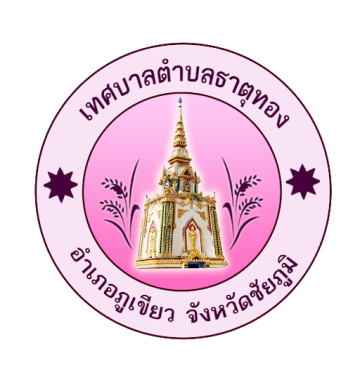 ประกาศเจตนารมณ์ต่อต้านการทุจริตเทศบาลตำบลธาตุทอง (MOPH Together Against Corruption)ประจำปีงบประมาณ พ.ศ. 2566***********************************		ข้าพเจ้านายยุทธศาสตร์  วัชรธนาคม นายกเทศมนตรีตำบลธาตุทอง ในฐานะผู้บริหารเทศบาลตำบลธาตุทอง ขอประกาศและแสดงเจตนารมณ์ว่า  จะทำหน้าที่นำบุคลากรเทศบาลตำบลธาตุทอง  ให้ยึดมั่นในสถาบันหลักของประเทศอันได้แก่ ชาติ ศาสนา พระมหากษัตริย์ และการปกครองระบอบประชาธิปไตยอันมีพระมหากษัตริย์ทรงเป็นประมุข จะเป็นคนดีมีคุณธรรม ประพฤติปฏิบัติตนในสัมมาอาชีพด้วยความซื่อสัตย์สุจริตเป็นหลักสำคัญมั่นคง ดำรงตนอยู่ด้วยความมีเกียรติและศักดิ์ศรีความเป็นมนุษย์         มีจิตสำนึกที่ดีรับผิดชอบต่อหน้าที่ปฏิบัติหน้าที่ราชการอย่างเต็มกำลังความสามารถ ถูกต้อง โปร่งใส เป็นธรรม และไม่เลือกปฏิบัติ ตามหลักธรรมาภิบาล กล้าตัดสินใจ และยืนหยัดที่จะกระทำในสิ่งที่ถูกต้องชอบธรรม         ไม่กระทำการโกงแผ่นดิน ไม่ทนต่อการทุจริตทุกรูปแบบ คิดถึงประโยชน์ส่วนรวมของประชาชนมากกว่าประโยชน์ส่วนตน มีจิตสาธารณะ ไม่ใช้ตำแหน่งหน้าที่หาประโยชน์บนความทุกข์ยากของประชาชน ตามค่านิยมในการบริหารงาน อันได้แก่ ซื่อสัตย์ สามัคคี มีความรับผิดชอบ ตรวจสอบได้ โปร่งใส มุ่งในผลสัมฤทธิ์ของงาน กล้าหาญทำในสิ่งที่ถูกต้อง รวมถึงการปฏิบัติตนตามมาตรฐานทางจริยธรรมของเจ้าหน้าที่ของรัฐ และจรรยาบรรณ เพื่อเป็นแบบอย่างที่ดีในการรักษาภาพลักษณ์ของทางราชการ 		และขอถวายสัจจะวาจาว่าจะประพฤติปฏิบัติตนตามรอยพระยุคคลบาท สืบสานพระราชปณิธาน รักษา ต่อยอด ศาสตร์ของพระราชาผู้ทรงธรรม ดำเนินชีวิตตามหลักปรัชญาเศรษฐกิจพอเพียง                 ด้วยความเพียรอันบริสุทธิ์ ยืนเคียงข้างสุจริตชน เพื่อความมั่นคง มั่งคั่ง ยังยืน ของราชอาณาจักรสืบไป			ประกาศ ณ วันที่  5 ตุลาคม 2565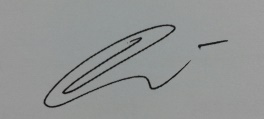                                                                   นายยุทธศาสตร์   วัชรธนาคม                                                                  นายกเทศมนตรีตำบลธาตุทอง